РОЗПОРЯДЖЕННЯМІСЬКОГО ГОЛОВИм. СумиУ зв’язку з форс-мажорними обставинами, що сталися на полігоні твердих побутових відходів у с. Великий Бобрик Краснопільського району, керуючись пунктом 20 частини четвертої статті 42 Закону України «Про місцеве самоврядування в Україні»:Створити комісію з питань перевірки стану утримання та  обслуговування полігону твердих побутових відходів на території Великобобрицької сільської ради, Краснопільського району (далі – Комісія) та затвердити її персональний склад згідно з додатком.Комісії приступити до роботи 21.06.2017 та до 01.07.2017 надати відповідні висновки та пропозиції міському голові.Дозволити голові Комісї у разі необхідності, залучати до роботи керівників та спеціалістів (за згодою їх керівників) виконавчих органів Сумської міської ради та, за їх згодою, представників органів виконавчої влади, громадськості, науковців та експертів.Організацію діяльності Комісії покласти на її секретаря.Контроль за виконанням цього розпорядження залишаю за собоюВ.о. міського головиз виконавчої роботи								В.В. ВойтенкоЖурба 70-05-67Розіслати: до справи, членам комісіїДодатокдо розпорядження міського головивід  19.06.2017 № 209-Р«ЗАТВЕРДЖЕНО»розпорядженням міського голови від  19.06.2017 №  209-РСКЛАДкомісії з питань перевірки стану утримання та  обслуговування полігону твердих побутових відходів на території Великобобрицької сільської ради, Краснопільського районуЗаступник міського голови з питаньдіяльності виконавчих органів ради					О.І. Журба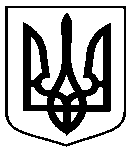 від  19.06.2017 № 209-РПро комісію з питань перевірки стану утримання та  обслуговування полігону твердих побутових відходів на території Великобобрицької сільської ради, Красно-пільського районуЖурбаОлександр Іванович–заступник міського голови з питань діяльності виконавчих органів ради, голова комісії;ПавленкоВіктор Іванович–заступник директора департаменту інфраструктури міста Сумської міської ради, заступник голови комісіїБабенкоВалентина Григорівна–начальник відділу комунального господарства департаменту інфраструктури міста Сумської міської ради, секретар комісіїЧлени комісії:Члени комісії:Члени комісії:Гапуніч Сергій Якович–представник громадської організації «Спільний дім» (за згодою);КондратенкоЮрій Володимирович–головний спеціаліст відділу з охорони праці Сумської міської ради;ПархомчукОлексій Володимирович –представник громадської експертної комісії з питань житлово-комунального господарства та міської інфраструктури (за згодою);ПетровАртур Едуардович–начальник відділу з питань надзвичайних ситуацій та цивільного захисту населення;ПоліщукВасиль Єгорович–Директор Сумської філії державного підприємства інститут «Дніпрогіпро-водгосп» (за згодою);ШиловВолодимир Олександрович–депутат Сумської міської ради, голова постійної комісії з питань планування соціально-економічного розвитку, бюджету, фінансів, розвитку підприємництва, торгівлі та послуг, регуляторної політики (за згодою);Шилов Віталій Володимирович–начальник управління капітального будівництва та дорожнього господарства 